СодержаниеТема 1 Что такое "умная" жизнь?	3Тема 2 Умная настольная лампа	4Тема 3 Умный вентилятор	6Тема 4 Умная мусорка	8Тема 5 Соревнование - Улучшаем мебель	10Тема 6 Мой умный сад	12Тема 7 Умная сушилка для одежды	14Тема 9 Фонограф	18Тема 10 Умный звонок	20Тема 11 Умная уборочная машина	22Тема 12 Помощник на дороге	24Тема 13 Соревнование — Датчики	26Тема 14 Электрическая дверь	28Тема 15 Сортирующий робот - манипулятор	30Тема 16 Соревнование — технология искусственного интеллекта	32Тема 1 Что такое "умная" жизнь?Я говорю себе:Дайте краткое описание «умной» жизни.Таблица самооценкиТест(Множественный выбор) Какие сигнальные порты может использовать контроллер? ( )А. Порты 1-3	Б. Порты 1-4C. Порты 1-5	D. Порты 1-6(Множественный выбор) Каков диапазон вращения сервопривода в угловом режиме? ( )А. -118°~118°	Б. -180°~180°С. -120°~120°	Д. -100°~100°Тема 2 Умная настольная лампаЯ говорю себе:С какими проблемами вы столкнулись при создании умной настольной лампы и ее программировании? Как вы их решили?Что, по вашему мнению, требует внимания для улучшения вашей модели? Что можно улучшить?Проблемы с вашей моделью:Улучшения:Таблица самооценкиТест(Множественный выбор) Что означает RGB? ( )А. Черный, зеленый и синий	B. Красный, зеленый и синийC. Красный, белый и синий	D. Красный, зеленый и оранжевый(Выберите все подходящие варианты) Если индикатор загорается, когда звуковой датчик обнаруживает звук выше 100, какие из следующих программ верны? ( )Тема 3 Умный вентиляторЯ говорю себе:С какими проблемами вы столкнулись при создании умного вентилятора и его программировании? Как вы их решили?Что, по вашему мнению, требует внимания для улучшения модели? Что осталось улучшить?Проблемы с вашей моделью:Улучшения:Таблица самооценкиТест(Выберите все подходящие варианты) Какие из следующих функциональных модулей подходят для инфракрасного датчика дальности? ( )Как инфракрасный датчик измеряет расстояние?Ответ	Тема 4 Умная мусоркаЯ говорю себе:С какими проблемами вы столкнулись при создании умной мусорки и его программировании? Как вы их решили?Что, по вашему мнению, требует внимания для улучшения вашей модели? Что осталось улучшить?Проблемы с вашей моделью:Улучшения:Таблица самооценкиРассмотрение(Выберите все подходящие варианты) Какие из следующих функциональных модулей подходят для ультразвукового датчика?
( )Какие из кнопок на следующем экране являются кнопкой PRP и кнопкой Run?Тема 5 Соревнование - Улучшаем мебельЯ говорю себе:С какими проблемами столкнулись вы и ваши одноклассники при проектировании своей модели? Как вы их решили?Таблица самооценкиФорма для оценки Тема 6 Мой умный садЯ говорю себе:С какими проблемами вы столкнулись при сборке подсолнуха и его программировании? Как вы их решили?Что, по вашему мнению, требует внимания для улучшения вашей модели? Что осталось улучшить?Проблемы с вашей моделью:Улучшения:Таблица самооценкиТест(Множественный выбор) Какой функциональный модуль включает PRP сервопривода? ( )(Множественный выбор) Какой из следующих датчиков воспринимает яркость? ( )Тема 7 Умная сушилка для одеждыЯ говорю себе:С какими проблемами вы столкнулись при создании умной сушилки для одежды и ее программировании? Как вы их решили?Что, по вашему мнению, требует внимания для улучшения вашей модели? Что осталось улучшить?Проблемы с вашей моделью:Улучшения:Таблица самооценкиТест(Выберите все подходящие варианты) Для чего из следующего можно использовать датчик температуры и влажности? ( )А. Кондиционеры	Б. ХолодильникиС. Термометры	Г. Настольные лампы(Множественный выбор) Какая из следующих программ включает свет, когда датчик звука определяет звук громче 200, а датчик освещенности определяет яркость менее 100? ( )Тема 8 Соревнование - Мой умный домЯ говорю себе:Как вы можете улучшить свой дом с помощью ИИ. Пожалуйста, запишите свою идею ниже.Таблица самооценкиОтчет об активностиТема 9 ФонографЯ говорю себе:С какими проблемами вы столкнулись при сборке фонографа и его программировании? Как вы их решили?Что, по вашему мнению, требует внимания для улучшения вашей модели? Что осталось улучшить?Проблемы с вашей моделью:Улучшения:Таблица самооценкиТест(Выберите все подходящие варианты) Какие из следующих функциональных модулей использует динамик Bluetooth? ( )(Множественный выбор) Какой из следующих функциональных модулей можно использовать для установки сервопривода в режим колеса?
( )Тема 10 Умный звонокЯ говорю себе:С какими проблемами вы столкнулись при создании умного звонка и его программировании? Как вы их решили?Что, по вашему мнению, требует внимания для улучшения вашей модели? Что осталось улучшить?Проблемы с вашей моделью:Улучшения:Таблица самооценкиТестСоедините следующие звуки с их функциями.Звенит школьный звонок	Индикация входящего вызова или текстового сообщенияЗвонки мобильного телефона	Напоминание, которое напоминает другим транспортным средствам уступить дорогуВой сирен скорой помощи	Способ начать или закончить урок(Выберите все подходящие варианты) Какой из следующих функциональных модулей может управлять светодиодом? ( )Тема 11 Умная уборочная машинаЯ говорю себе:С какими проблемами вы столкнулись при создании умной уборочной машины и ее программировании? Как вы их решили?Что, по вашему мнению, требует внимания для улучшения вашей модели? Что осталось улучшить?Проблемы с вашей моделью:Улучшения:Таблица самооценкиТест(Множественный выбор) В, что означает "1: -VS"? ( )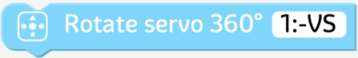 A. Сервопривод 1 очень медленно вращается по часовой стрелке.B. Сервопривод 1 очень быстро вращается против часовой стрелки.C. Сервопривод 1 вращается против часовой стрелки со средней скоростью.D. Сервопривод 1 очень медленно вращается против часовой стрелки.(Множественный выбор) Как показано ниже, как должны вращаться колеса, чтобы транспортное средство могло двигаться вперед?( )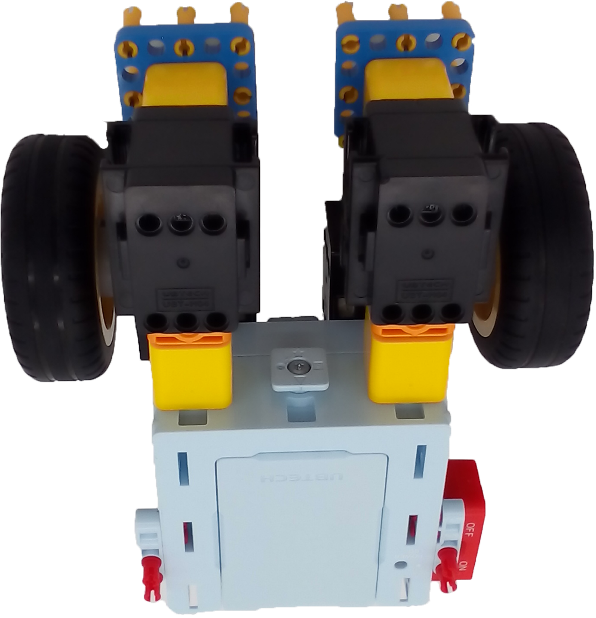 A. Колесо 1 вращается против часовой стрелки, а колесо 2 вращается по часовой стрелке.B. Колесо 1 вращается против часовой стрелки, а колесо 2 вращается против часовой стрелки.C. Колесо 1 вращается по часовой стрелке, а колесо 2 вращается по часовой стрелке.D. Колесо 1 вращается по часовой стрелке, а колесо 2 вращается против часовой стрелки.Тема 12 Помощник на дорогеЯ говорю себе:С какими проблемами вы столкнулись при сборке Помощника на дороге и его программировании? Как вы их решили?Что, по вашему мнению, требует внимания для улучшения вашей модели? Что осталось улучшить?Проблемы с вашей моделью:Улучшения:Таблица самооценкиТест(Множественный выбор) Сколько направлений вращения можно получить, используя два сервопривода в комбинации?( )(Множественный выбор) Что означает сигнал рукой помощника дорожной полиции, показанный ниже? ( )Тема 13 Соревнование — ДатчикиЯ говорю себе:Какие датчики вы изучили на этом уроке? Каковы их функции?Таблица самооценкиОтчет об активностиПожалуйста, завершите следующий отчет, просмотрев учебник и материал, собранный с помощью сетевых инструментов перед уроком, и то, что преподавал учитель в классе.Тема 14 Электрическая дверьЯ говорю себе:С какими проблемами вы столкнулись при создании электрических дверей и их программировании? Как вы их решили?Что, по вашему мнению, требует внимания для улучшения вашей модели? Что осталось улучшить?Проблемы с вашей моделью:Улучшения:Таблица самооценкиТест(Выберите все подходящие варианты) Какой из следующих датчиков измеряет расстояние? ( )(Большой выбор) Какое действие выполняет этот функциональный модуль? ( )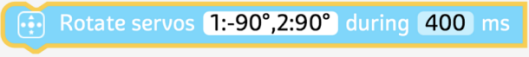 A. Поверните сервопривод 1 на -90° и поверните сервопривод 2 на 90° в течение 400 миллисекунд.B. Поверните сервопривод 1 на 90° и поверните сервопривод 2 на -90° в течение 400 миллисекунд.C. Поверните сервопривод 1 на -45° и поверните сервопривод 2 на 45° в течение 400 миллисекунд.D. Поверните сервопривод 1 на 45° и поверните сервопривод 2 на -45° в течение 400 миллисекунд.Тема 15 Сортирующий робот - манипуляторЯ говорю себе:С какими проблемами вы столкнулись при создании робота-манипулятора и его программировании? Как вы их решили?Что, по вашему мнению, требует внимания для улучшения вашей модели? Что осталось улучшить?Проблемы с вашей моделью:Улучшения:Таблица самооценкиТест(Выберите все подходящие варианты) Какие функции выполняет инфракрасный дальномер? ( )(Множественный выбор) Если инфракрасный дальномер используется для измерения расстояния до черного препятствия и белого препятствия, которые находятся на одинаковом расстоянии от инфракрасного дальномера, в каком случае измеренное значение будет больше? ( )Тема 16 Соревнование — технология искусственного интеллектаЯ говорю себе:Пожалуйста, опишите, как ИИ сможет улучшить жизнь в будущем.Таблица самооценкиОтчет об активностиНомерКритерийЗвездный рейтинг1Мое участие в проекте2Моя способность к обучению3Мои результаты обученияНомерКритерийЗвездный рейтинг1Мое участие в проекте2Моя способность к обучению3Мои результаты обучения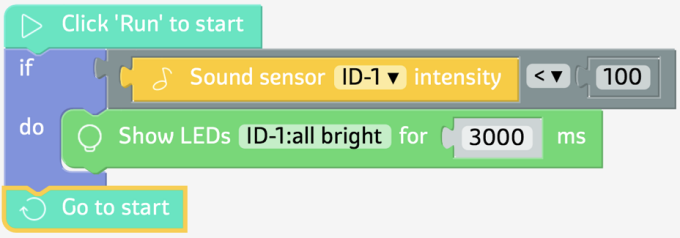 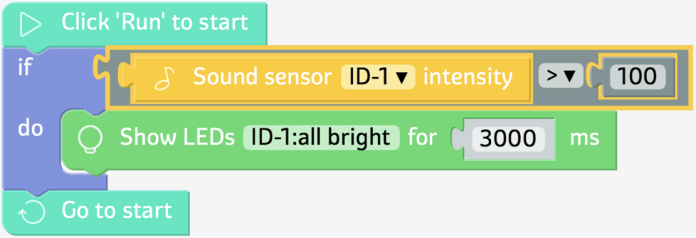 АБ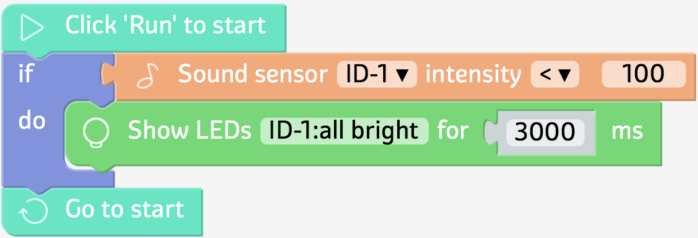 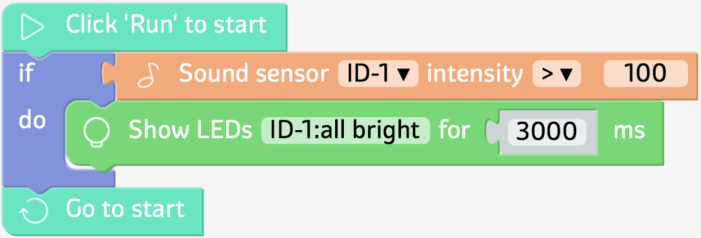 СДНомерКритерийЗвездный рейтинг1Мое участие в проекте2Моя способность к обучению3Мои результаты обучения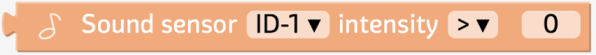 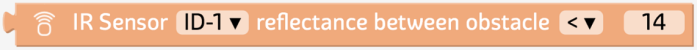 АБ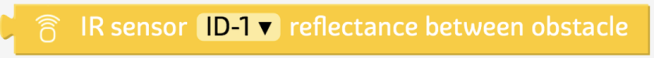 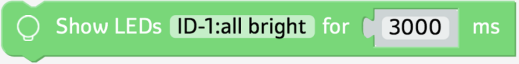 СДНомерКритерийЗвездный рейтинг1Мое участие в проекте2Моя способность к обучению3Мои результаты обучения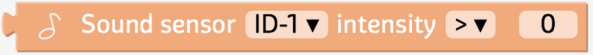 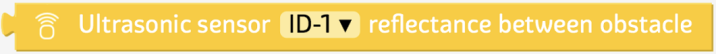 АБ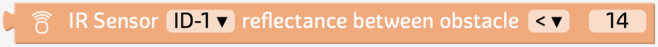 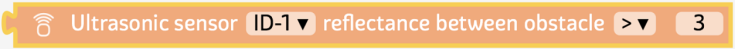 СД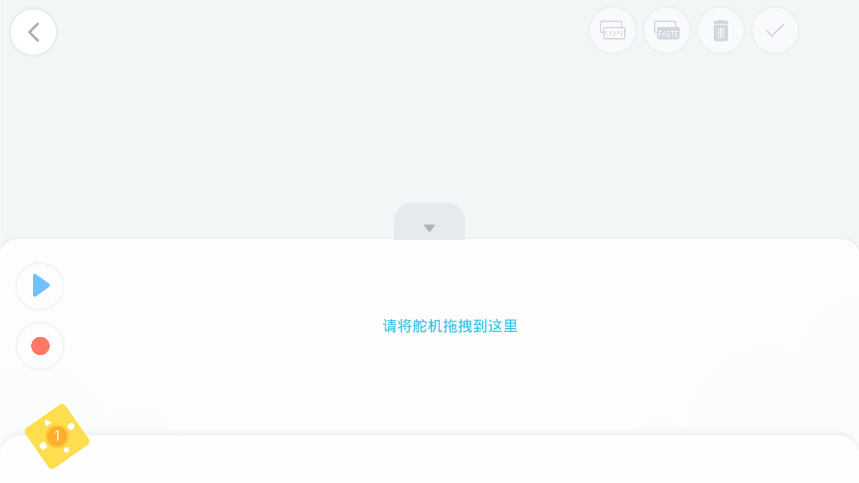 Отвечать:		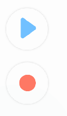 НомерКритерийЗвездный рейтинг1Мое участие в проекте2Моя способность к обучению3Мои результаты обученияНазвание темыКлассГруппаЧленыЗаписаныВремяМестоРекордыЦельРекордыФорма⬜Предложение 1⬜Предложение 2⬜Предложение 1⬜Предложение 2⬜Предложение 1⬜Предложение 2РекордыРазделение ответственностиРекордыПолученные результатыПолученные результатыПолученные результатыПолученные результатыРекорды(Запишите идею оформления вашей работы и ее функцию)(Запишите идею оформления вашей работы и ее функцию)(Запишите идею оформления вашей работы и ее функцию)(Запишите идею оформления вашей работы и ее функцию)НомерКритерийЗвездный рейтинг1Мое участие в проекте2Моя способность к обучению3Мои результаты обучения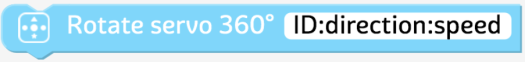 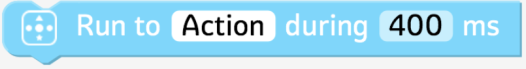 ААБ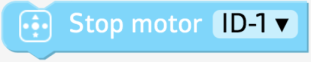 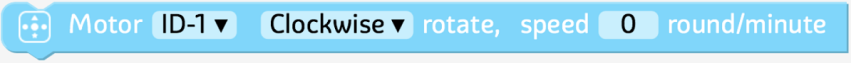 ССД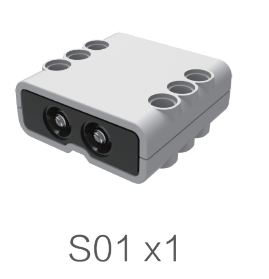 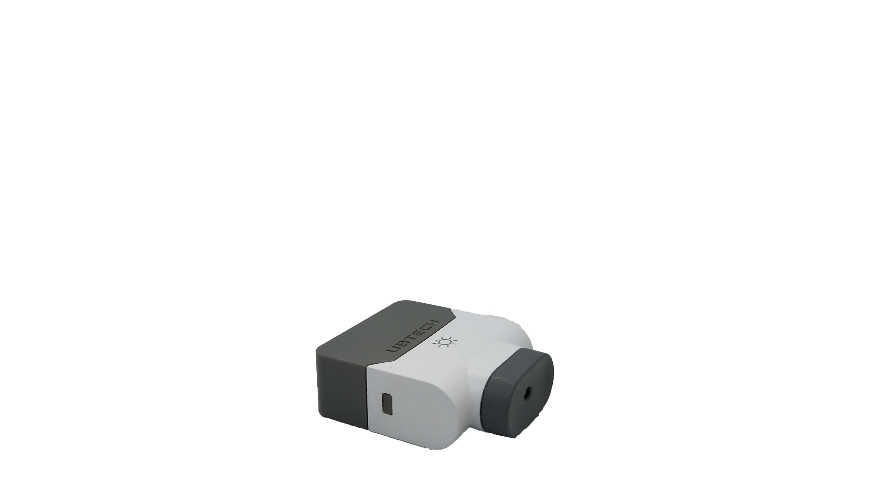 АБ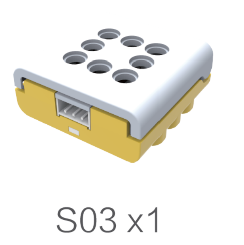 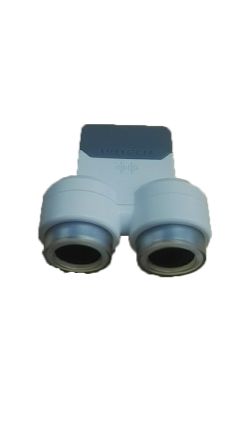 СДНомерКритерийЗвездный рейтинг1Мое участие в проекте2Моя способность к обучению3Мои результаты обучения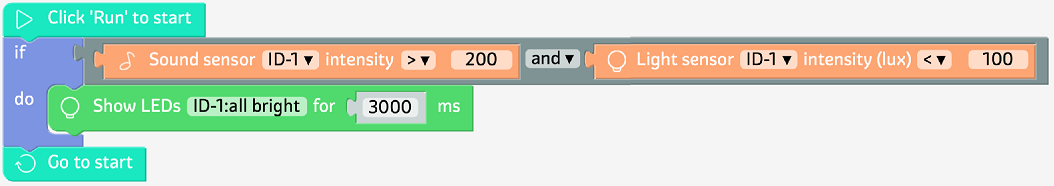 А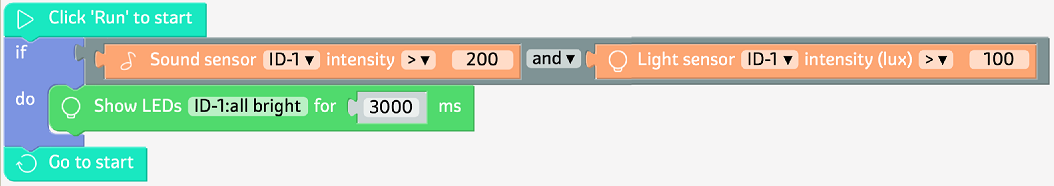 Б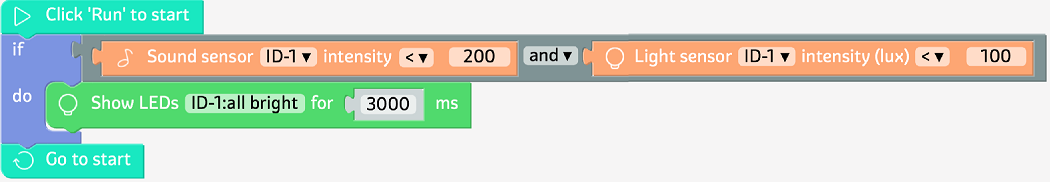 С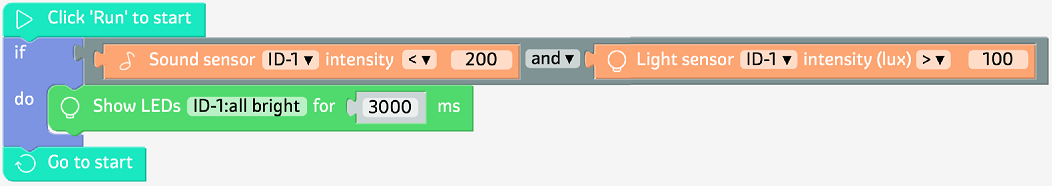 ДНомерКритерийЗвездный рейтинг1Мое участие в проекте2Моя способность к обучению3Мои результаты обученияНазвание темыКлассГруппаЧленыЗаписаныВремяМестоРекордыЦельРекордыФорма⬜Предложение 1	⬜Предложение 2⬜Предложение 1	⬜Предложение 2⬜Предложение 1	⬜Предложение 2РекордыРазделение ответственностиРекордыПолученные результатыПолученные результатыПолученные результатыПолученные результатыРекорды(Запишите идею оформления вашей работы и ее функцию)(Запишите идею оформления вашей работы и ее функцию)(Запишите идею оформления вашей работы и ее функцию)(Запишите идею оформления вашей работы и ее функцию)НомерКритерийЗвездный рейтинг1Мое участие в проекте2Моя способность к обучению3Мои результаты обучения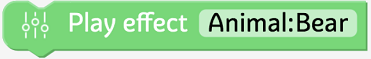 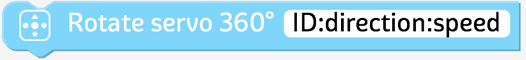 АБ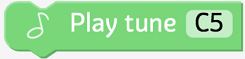 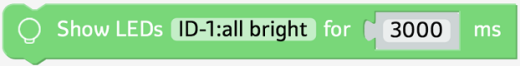 СД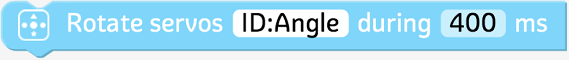 АБ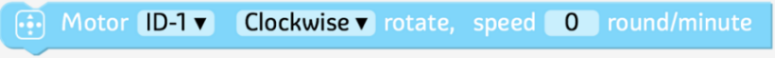 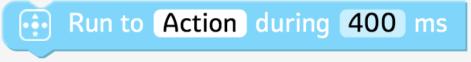 СДНомерКритерийЗвездный рейтинг1Мое участие в проекте2Моя способность к обучению3Мои результаты обучения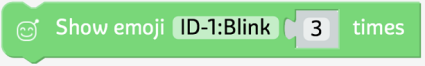 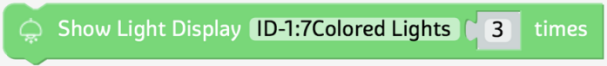 АБСДНомерКритерийЗвездный рейтинг1Мое участие  в проекте2Моя способность к обучению3Мои результаты обученияНомерКритерийЗвездный рейтинг1Мое участие в проекте2Моя способность к обучению3Мои результаты обучения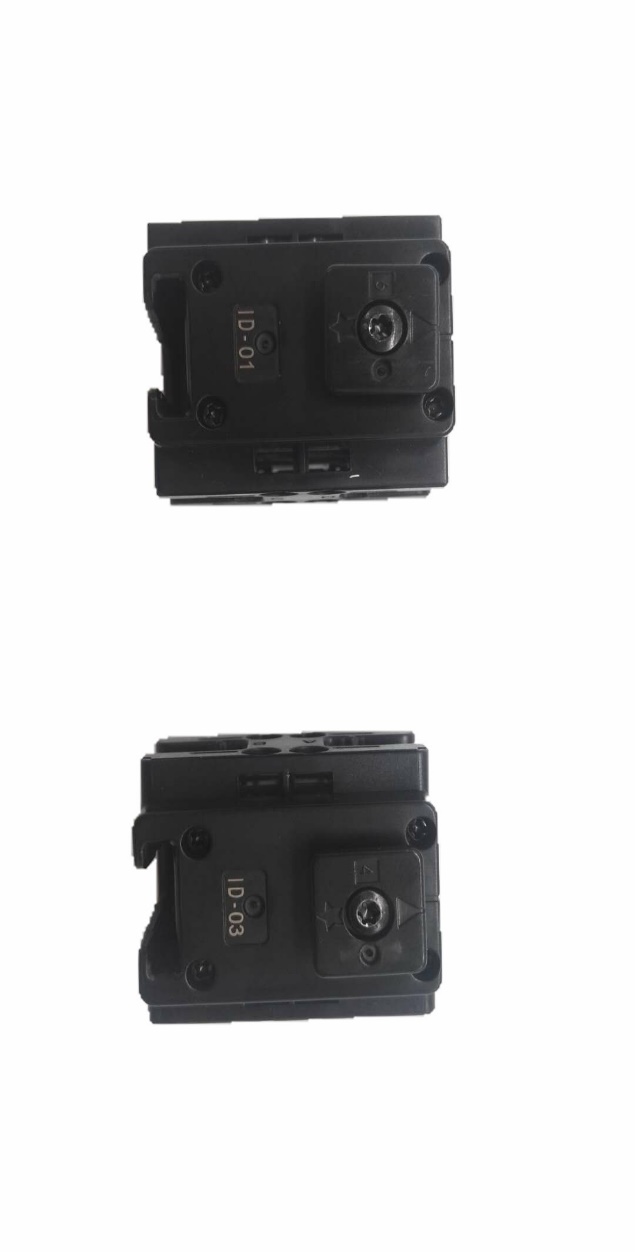 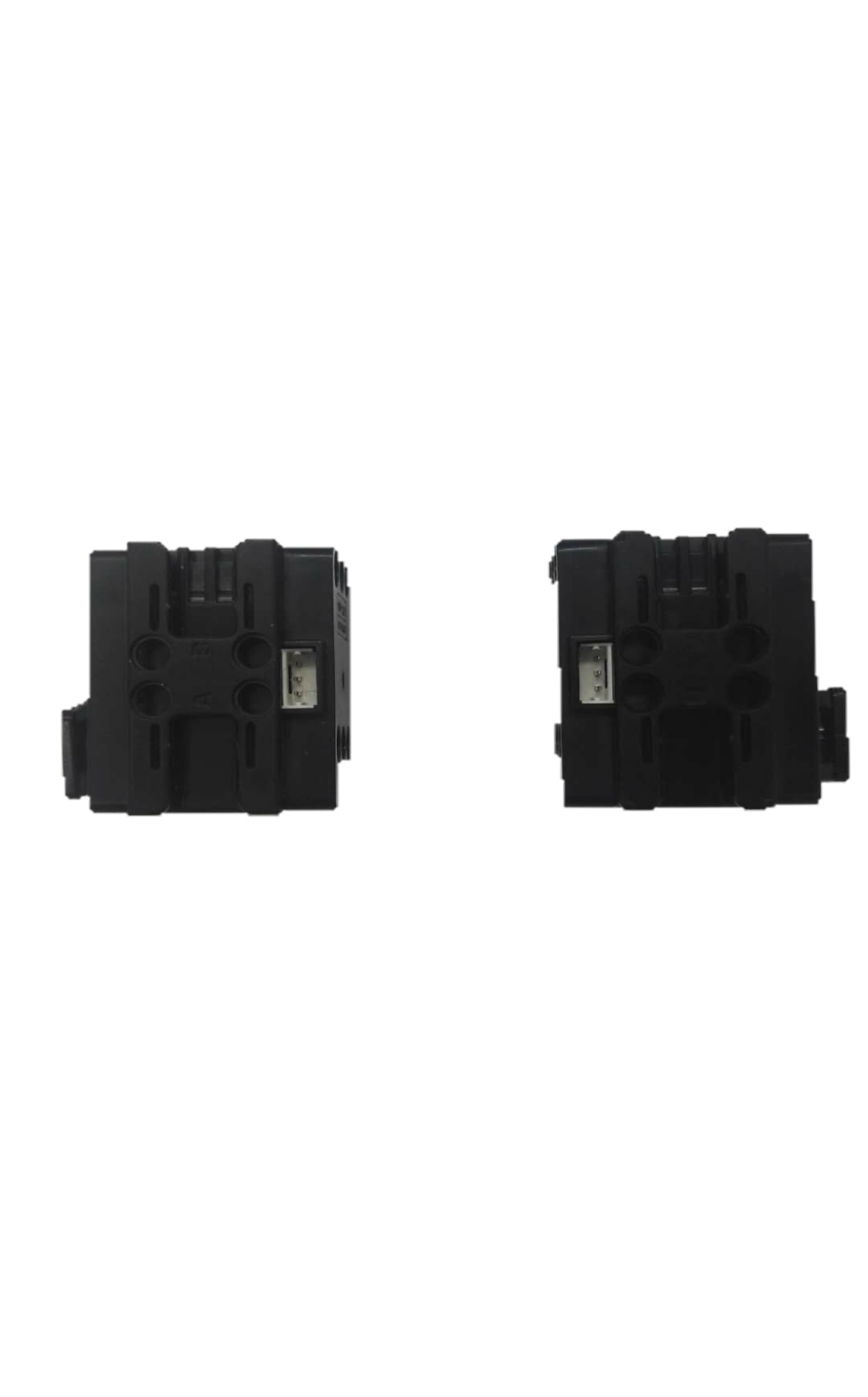 А. Одно измерение (вперед и назад)B. Два измерения (вперед и назад, влево и вправо)C. Три измерения (вперед и назад, влево и вправо, вверх и вниз)C. Три измерения (вперед и назад, влево и вправо, вверх и вниз)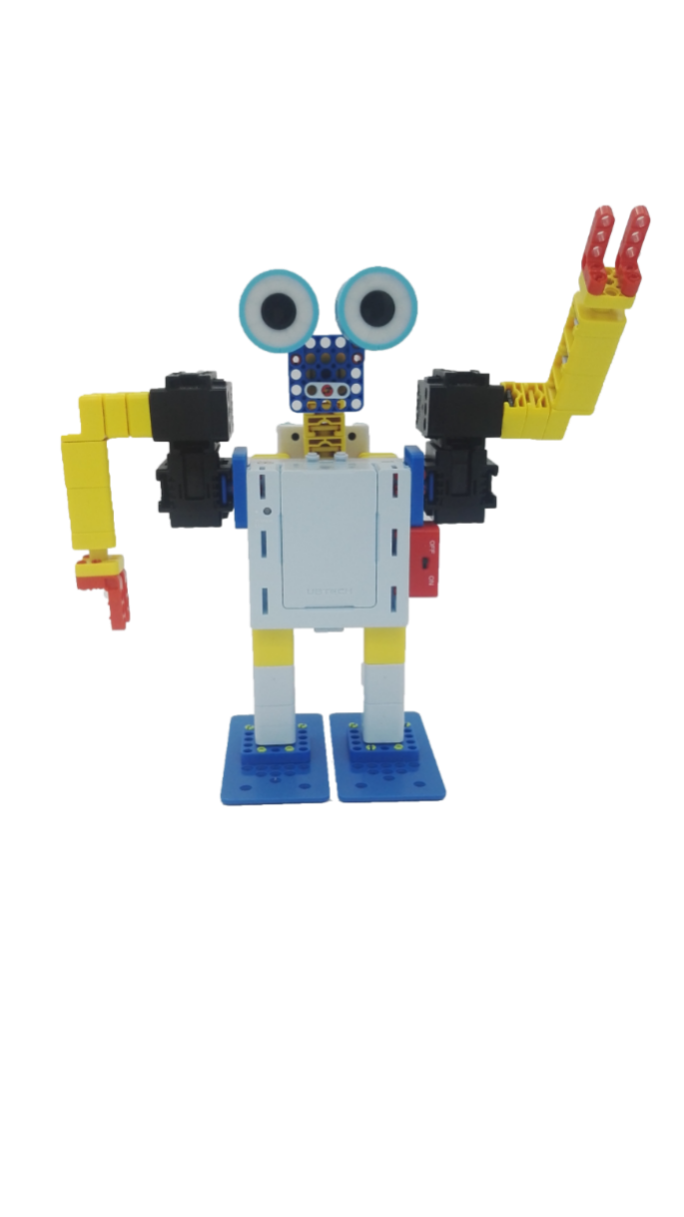 A. Сигнал для остановки транспортного средстваB. Сигнал для транспортного средства, чтобы повернуть налевоC. Сигнал для транспортного средства, чтобы повернуть направоD. Сигнал для движения автомобиля прямоНомерКритерийЗвездный рейтинг1Мое участие в проекте2Моя способность к обучению3Мои результаты обученияНазвание темыДатчикиДатчикиДатчикиДатчикиДатчикиКлассГруппаГруппаЧленыЗаписаныЗаписаныВремяМестоМестоРекордыЦельРекордыФормаРекордыРазделение ответственностиРекордыКраткое описание процессаРекордыДатчикФункцияФункцияПриложенияПриложенияРекордыРекордыРекордыРекордыРекордыРекордыРекордыРекордыНомерКритерийЗвездный рейтинг1Мое участие  в проекте2Моя способность к обучению3Мои результаты обученияАБ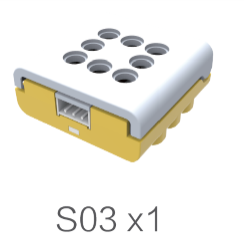 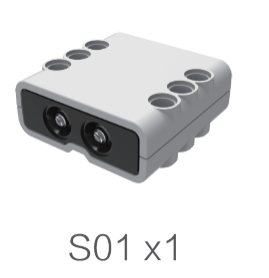 СДНомерКритерийЗвездный рейтинг1Мое участие в проекте2Моя способность к обучению3Мои результаты обученияА. Измерение расстоянияБ. Измерение звукаC. Обнаружение черных и белых объектовD. Измерение яркостиA. В случае черного препятствияB. В случае белого препятствияНомерКритерийЗвездный рейтинг1Мое участие в проекте
2Моя способность к обучению3Мои результаты обученияНазвание темыКлассГруппаЧленыЗаписаныВремяМестоРекордыЦельРекордыФорма⬜Предложение 1	⬜Предложение 2⬜Предложение 1	⬜Предложение 2⬜Предложение 1	⬜Предложение 2РекордыРазделение ответственностиРекордыПолученные результатыПолученные результатыПолученные результатыПолученные результатыРекорды(Запишите идею оформления вашей работы и ее функцию)(Запишите идею оформления вашей работы и ее функцию)(Запишите идею оформления вашей работы и ее функцию)(Запишите идею оформления вашей работы и ее функцию)